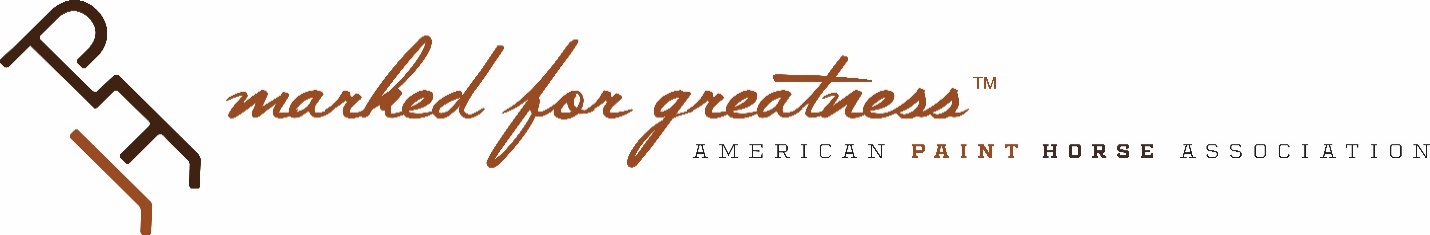 2020 Committee PrioritiesBreed Integrity Advisory CommitteeDevelop a proposal to improve solid Paint-bred opportunities, including analysis of financial impact and funding mechanism if appropriate, and submit for consideration in the most appropriate format. (SP 1 – Customer Engagement and SP 3 – Financial Leadership)Develop means to simplify the long and bloated RG-135 transfer rules, including development and submission of related rule change proposals that make it simpler for members to transfer their horses. (SP 1 – Customer Engagement)Develop recommendations that help identify APHA horses that are registered with other breed registries. (SP 1 – Customer Engagement)Review of current naming rules that results in less confusion when the same horse is registered in more than one registry under different names. (SP 1 – Customer Engagement)Develop means to simplify RG-160 (duplicate & corrected certs) and related processes, including development and submission of related rule change proposals. (SP 1 – Customer Engagement)